Конспектфакультативного занятия«Основы православной культуры»в 4 классе по теме:«Отечество. Родная старина»Второе занятие по темеТаранко Ольга Владимировна, учитель начальных классов СШ №26 г.Гродно2017 г4 классОтечество. Родная старина Второе занятие по темеЦель: формирование нравственных ценностей, чувства патриотизма и гражданской ответственности на основе примеров из жития святых христианских заступников и подвигов героев и их роли в истории Отечества.Задачи: актуализация знаний о родине, ее истории, уникальности и красотеосознание нравственных ценностей, составляющих понятия «сила духа»; знакомство с понятием жертвенности как одним из ключевых понятий христианской религии;формирование представления о неизменности нравственных ценностей в истории Отечества;знакомство с примерами из жизни канонизированных воинов, заступников Отечества и результатами их подвигов;осознание взаимосвязи между судьбой отдельного человека и благополучием Отечества;осознание собственной ответственности и возможности своего вклада в созидание благополучного будущего своей страны.Оборудование и материалы:  мультимедийная презентация , мультфильм «Сильные духом крепче стены», православный мультфильм о Куликовской битве, фотографии храмов своей малой родины, музыкальное сопровождение, карточки с разрезанными пословицами, лента времени, дерево для рефлексии, вырезанные листики, таблица с желаниями на каждого учащегосяХод занятияОрганизационный моментДавайте, друзья, улыбнёмся друг другу,Улыбки подарим гостям!К факультативу готовы! Тогда - за работу!Удачи желаю я Вам!Работа по темеЗвучит минус песни  «С чего начинается Родина»  (сл. М.Матусовского,  муз. В.Баснера).- Послушайте стихотворение и ответьте на вопрос:  «О чём оно? Какая тема нашего сегодняшнего занятия?»С чего начинается Родина?
С картинки в твоем букваре,
С хороших и верных товарищей,
Живущих в соседнем дворе,

А может она начинается
С той песни, что пела нам мать,
С того, что в любых испытаниях
У нас никому не отнять.

С чего начинается Родина...
С заветной скамьи у ворот,
С той самой березки что во поле
Под ветром склоняясь, растет.

А может она начинается
С весенней запевки скворца
И с этой дороги проселочной,
Которой не видно конца.

С чего начинается Родина...
С окошек горящих вдали,
Со старой отцовской будёновки,
Что где - то в шкафу мы нашли,

А может она начинается
Со стука вагонов колес,
И с клятвы, которую в юности
Ты ей в своем сердце принес.   ( М.Матусовский)- О чем это стихотворение?- А что для вас Родина?- Как по другому называем Родину? (Отечество)- Какая тема нашего сегодняшнего занятия?- Предлагаю составить в группах по 2 пословицы про Родину и объяснить их смысл- Согласны ли вы с тем, что «Нет в мире краше Родины нашей»? Приведите примеры.- Кроме этого нашу Родину украшает великое множество храмов. Вспомним храмы нашего города. Соотнесите изображение храма с названиемЦерковь Рождества Богородицы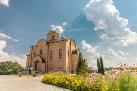 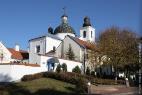 Борисоглебская (Коложская) церковьСвято-Покровский кафедральный собор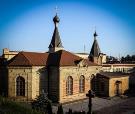 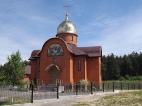 Свято-Владимирская церковьСобор Всех Белорусских Святых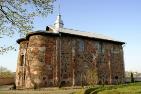 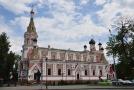 Храм Блаженной Ксении Петербургской- Но эта красота хрупкая и даже в мирное время находится в опасности.И во время написания нашей исследовательской работы «Мой город самый, самый…» мы в этом убедились.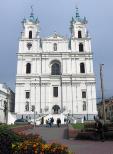 Максим расскажет нам, что мы узнали…Учащийся. Оказывается, в советское время Собор Святого Франциска Ксаверия (одна из основных достопримечательностей Гродно) постоянно находился под угрозой сноса.   Именно такая печальная судьба постигла находящуюся по соседству знаменитую Фару Витовта. Храм был построен по распоряжению великого князя Витовта в 1389году. В период Российской империи стал православным Софийским собором, позже – гарнизонным костелом, и взорванную в 1961 году.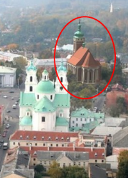 После этого, узнав, что фарный костёл тоже планируется взорвать, прихожане много дней держали здесь осаду, сутками напролет не покидая здание. И отстояли свою Фару. Благодаря им Кафедральный  собор Святого Франциска Ксаверия сегодня по-прежнему украшает центральную площадь Гродно.- Какие пословицы подойдут  к этому случаю, когда прихожане отстояли свой храм, частичку своей Родины. Родина – мать, умей за неё постоять!Береги землю родимую, как мать любимую!- Кем были все эти люди, которые отстояли свою Фару (Защитники)- Молодцы, но сегодня на занятии вы узнаете не просто о защитниках отечества, а о святых заступниках нашего отечестваНе раз мирный труд и тихая семейная жизнь народа  нарушалась военными грозами.  Примерно  половина из тысячи лет нашей истории проходила в воинах.  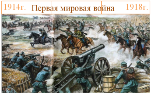 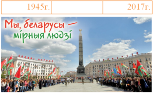 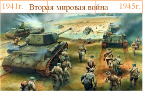 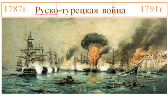 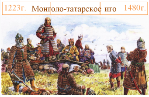 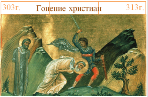 Христос учил прощать. Он учил любить даже врагов. Он говорил, что лучше подставить левую щеку, если тебя ударили в правую.Так почему же все-таки христиане брали в руки оружие и воевали, несмотря на этот завет? Сегодня мы разберёмся, когда война будет оправдана и справедлива. Возьмём пример из периода монголо – татарского иго в Древней Руси . Долгие 243 (с1223 по1480г.)  жуть, страх, ужас, охватывали  всю древнюю Русь, от края до края, когда миллионные войска вступали на наши земли. Сжигая все на своем пути, убивая, а также и калеча население, оставляя после себя лишь пепелища. В 1380 году войско монгольского хана Мамая шло на Москву.  Московский князь Дмитрий Донской собрал полки русских городов для отпора. Пока дружины собирались, князь поехал в подмосковный Троицкий монастырь, основанный святым Сергием Радонежским за благословением и помощью.Сергий стал спрашивать князя, можно ли избежать кровопролития. Может, можно направить  послов? Заплатить дань? Князь сказал, что все возможности исчерпаны. Путей к миру больше нет.  И тогда святой Сергий тихо шепнул ему: «Ступай с Богом! Ты победишь».  Благословив князя на победу, Сергий Радонежский отправил вместе с ним своих монахов Александра Пересвета и Андрея Ослябю, бывших воинов, чтобы они мечом и молитвой поддержали русское войско в этой справедливой войне.Пересвет переживал, что нужно снова брать оружие. На что Сергий ему сказал…  Просмотр Видео-отрывка 1из православного мультфильма о Куликовской битве.- Когда же православный человек обязан взяться за оружие? Ответы детей. (Если надо защитить свою Родину, семью, веру – православный человек берётся за оружие.)-  И такая оборонительная война справедлива и оправдана.- Какую заповедь Христа напомнил Пересвету Сергий Радонежский?(«Нет больше той любви, как если кто положит душу свою за други своя») Слова произносятся под виде-отрывок 2 из православного мультфильма о Куликовской битве. - Много погибло в тот день воинов.  Но враг был повержен. Погибли и Пересвет, и Ослябя. Но воин-христианин верит, что его душа бессмертна. Поэтому он может исполнять свой воинский долг, не боясь даже смертельной угрозы.- Перед вами иконы с ликами святых Сергия Радонежского, Александра Пересвета и Андрея Ослябя.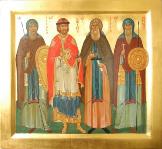 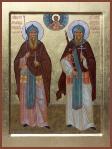 - Много в истории было заступников, которые положили свою жизнь во имя победы и причислены к лику святых.Про некоторых других святых защитников расскажут нам ребята. 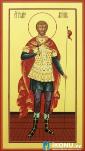  Святой мученик Иоанн Воин служил у Юлиана Отступника, который направил Ивана с войском истреблять христиан.  Было это в 361—363 гг. Святой, делая вид, что подчинился приказу императора, на самом деле тайно исповедовал христианство и использовал свое положение для помощи верующим во Христа. Иоанн спас таким образом множество христиан от смерти и заточения, кормил и одевал бедных, помогал всем несчастным, чем только мог.За свои дела милосердия Иван мученически пострадал от императора Отступника.  Святой является покровителем военнослужащих.Князь  Александр Невский - великий воин. Он одерживал победы и над шведскими и над немецкими рыцарями, когда те вторгались в пределы Руси в 1240г. 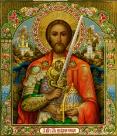 Успешные военные действия Александра Невского надолго обеспечили безопасность западных границ Руси. Но еще князь Александр - великий миротворец. В то время русские княжества были завоеваны монгольской Ордой. В любую минуту отряды завоевателей могли вновь обрушиться на русские города. Но князь Александр с помощью переговоров несколько десятилетий удерживал Русь и Орду от столкновений.Он причислен к лику святых. В его честь построено множество храмов, его именем назван величественный монастырь: Александро-Невская лавра в Петербурге.Среди святых православной церкви – адмирал Федор Ушаков. Он сражался с флотами Франции и Турции. Во время русско-турецкой войны.  Св. Феодор провел десятки морских сражений – и ни одного не проиграл. Более того: он не потерял ни одного судна и не отдал в плен ни одного матроса. Выйдя в отставку, он мог бы ездить по балам, показывая свои многочисленные заслуженные ордена. Но вместо этого он поселился рядом с Санаксарским монастырем в Мордовии и в монашеской молитве провел последние годы своей жизни.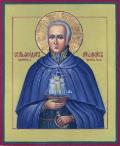 - А ведь это совсем маленькая толика из того числа святых воинов, которые защищали своих  ближних, родину и отдали за них свою жизнь. А сколько еще безвестных святых воинов, сложивших свою голову на ратном поле.  - Как вы думаете, какие личные качества помогали им побеждать? Вычеркните лишние качества- А что значит сильные духом?  Может ли эта фраза объединить все другие: мужественные, уверенные, храбрые, справедливые, смелые, верные…- Хорошо, но всё-таки есть   одно важное качество, характерное для человека сильного духом, которого тут нет.- Перенесёмся  в начало  ВОВ.  В 1941г. отряд  стрелковой дивизии оборонял Москву. Силы были не равны. Наши бойцы почти отчаялись. И тогда старшина рассказал притчу, которая приободрила солдат и вернула их силу духа.   Работа с притчей. Жил в древние годы, не зная невзгодСвободный, счастливый и мирный народ.Но злые враги развязали войну,Угнали стада, разорили страну.Разграбили села и город снеслиРешили, что надо любою ценойСтрану оградить крепостною стеной.И стали стену день за днем возводитьС надеждой страну от врагов оградить…Но сколько они не пытались, стена постоянно рушилась. Просмотр видео-отрывка из мультфильма  «Сильные духом крепче стены»- Понравилась ли вам притча?Теперь попробуйте добавить качество защитника. Ответы детей.- ЖЕРТВЕННОСТЬ (вывешивается на доску) Знают, что могут умереть, но не сдаются, стоят до конца, защищая свой край, народ, веру.- Смотрите, как это качество перекликается с заповедью Христа «Нет больше той любви, как если кто положит душу свою за други своя»- Как вы думаете, если наш народ выстоял в стольких воинах, сражениях, можно сказать, что СИЛА  НАРОДА - В СИЛЕ ДУХА? Ответы детей.Педагог-психолог:- Ребята ведь народ это не только взрослые люди, это и вы, школьники, 10-и летние ребята. Узнав так много о тех, кем гордится наша земля, о сильных духом, невольно каждый из нас задается вопросом: а каков Я? Способен ли я пожертвовать собой, своими интересами, желаниями ради других, ради общего блага?  Как поступлю я в ситуации выбора, когда на одной чаше весов – мои личные стремления и желания, а на другой – всеобщее благо? Такой выбор очень важен и его приходится делать всем.Конечно, вам всего по 10 лет. И возможность свершить подвиг весьма маловероятна. Но каждый день каждый из нас совершает поступки, произносит слова, которые становятся или не становятся теми «кирпичиками», что складывают «стены», защищающие нашу родину. Методика №3: Диагностика отношения к жизненным ценностямИнструкция: "Представьте, что у вас есть волшебная палочка и список 10-ти желаний, выбрать из которых можно только 5-ть" Список учитель заранее выписывает на доске. Список желаний: Быть человеком, которого любят Иметь много денег Иметь самый современный компьютер Иметь верного друга Мне важно здоровье родителей Иметь возможность многими командовать Иметь много слуг и ими распоряжаться Иметь доброе сердце Уметь сочувствовать и помогать другим людям Иметь то, чего у других никогда не будет Интерпретация: Номера отрицательных ответов: №№ 2, 3, 6, 7, 10. Пять положительных ответов - высокий уровень. 4-е, 3-и - средний уровень. 2-а - ниже среднего уровня. 0-1 - низкий уровень. Для каждого из вас я подготовила лист с заданием. Прочтем  инструкцию и разберемся, что нужно делать:«Представь, что у тебя есть волшебная палочка и список 10-ти желаний, выбрать из которых можно только 5-ть. Отметь 5 самых важных для тебя желаний значком  +»Далее в таблице есть 10 желаний, выберите только 5,  поставив напротив каждого плюс.- Давайте теперь посмотрим, что у нас получилось.Я буду называть те желания, которые характерны для тех, кто готов пренебречь сиюминутными личными стремлениями во благо и процветание окружающего его мира. У кого будет совпадение – поднимайте, пожалуйста, руку – я буду давать вам по бумажному зеленому «листику». Подводим итоги диагностики.- Образно говоря, сейчас жизнь каждого из вас можно сравнить с молодым побегом, ростком. Он еще нуждается в помощи и уходе (нужно поливать, прикармливать, беречь). И каков он вырастет – зависит только от нас. У кого-то на нем листиков уже много, у кого-то только почки…. Я верю, что дерево вашей жизни вырастет крепким и сильным, с мощными корнями и пышной кроной, цветущим и приносящим плоды на радость многим. Все зависит о вас, от ваших желаний и стремлений. Я уверена, что вы мне сейчас напомните, к кому вы всегда сможете обратиться за помощью, кто поможет вам укрепиться в вере, в уверенности в правильности выбора? Ответы детей.- К кому обращались славные заступники земли нашей во времена смуты? - Да, к Богу. Как мы обращаемся к Богу, с помощью чего? – святой молитвы. На следующем занятии мы познакомимся с молитвой Церкви о Богохранимой стране нашей, о властях нашего отечества и о воинстве.Ваша задача научиться делать выбор. И этот выбор всем людям – и детям, и взрослым – приходиться делать каждый день, определяя свой жизненный путь.Совершая поступки, приносящие пользу и благо не только вам самим, но и близким людям, семье, школе, городу, стране, вы становитесь достойным человеком, честным гражданином, гордостью своей семьи, школы, двора…. Скажите, что еще может сделать и уже делает каждый из Вас не только для себя, но и во благо своей семье, классу, школе?.....  Запишите свои ответы на свои «листики».Рефлексия: Родина, подобна огромному дереву на котором не сосчитать листьев. Листья - наши мечты и желания, поступки.  Все, что мы делаем доброго, прибавляет ему силу. И каждый сейчас может сделать свой посильный вклад в ее развитие и процветание, прикрепив на него свои листики-достижения, мечты и желания, поступки. (Дети крепят листики на дерево)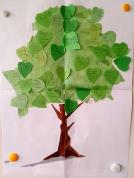 Вот так, плечом к плечу, как на дереве листик к листику, мы будем творить историю нашей страны, нашей Родины! Мне бы хотелось, чтобы вы всегда помнили, что вы – граждане великой страны, имеющей богатую и славную историю, гордились своей страной. Вы надежда и будущее нашей страны. Все в ваших руках!Итог урока:-Что нового вы для себя узнали?-Что понравилось вам больше всего?Список использованных источников1. Диагностика нравственной воспитанности - http://nsportal.ru/shkola/klassnoe-rukovodstvo/library/2012/08/11/otsenka-nravstvennoy-vospitannosti-uchashchikhsya-5-82. Мультфильм «Сильные духом крепче стены» - http://youtu.be/fSQ5Tmp3eoc3. Православный мультфильм о Куликовской битве - http://youtu.be/xNzd6s1QcnYНет в мире краше Родины нашейРодина – мать, умей за неё постоятьБереги землю родимую, как мать любимуюГде кто родился, там и пригодилсяСмелостьМужественностьУверенностьТрусливостьРобостьОбидаХрабростьВерностьЭгоизмСправедливостьЛюбовьСила духаЖеланиеБыть человеком, которого любят и уважаютИметь много денегИметь самый современный компьютерИметь верных друзейМне важно здоровье моих близких людейИметь возможность многими командоватьИметь много слуг и ими распоряжатьсяИметь доброе и храброе сердцеУметь сочувствовать и помогать другим людямИметь то, чего у других никогда не будет